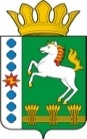 КОНТРОЛЬНО-СЧЕТНЫЙ ОРГАН ШАРЫПОВСКОГО РАЙОНАКрасноярского краяЗаключениепо результатам внешней проверке годового отчета муниципального казенного учреждения «Управление культуры и муниципального архива» Шарыповского района об исполнении бюджета за 2017 год	от 02.04.2018									№ 46Основание для проведения внешней проверки годового отчета:- п.3 ст.5 Решения Шарыповского районного Совета депутатов от 20.09.2012 № 31/289р «О внесении изменений и дополнений в Решение Шарыповского районного Совета депутатов от 21.06.2012 № 28/272р «О создании Контрольно – счетного органа Шарыповского района» (в ред. от 20.03.2014 № 46/536р, от 25.09.2014 №51/573р, от 26.02.2015 № 56/671р);- п. 2.3.1. плана работы Контрольно – счетного органа Шарыповского района на 2018 год утвержденный председателем Контрольно – счетного органа от 14.12.2017;- приказ Контрольно – счетного органа Шарыповского района от 28.02.2018 № 07 «О начале проведения внешней проверки  годовых отчетов главных распорядителей бюджетных средств об исполнении районного бюджета и бюджетов поселений за 2017 год».Цель контрольного мероприятия:- проверка годового отчета муниципального казенного учреждения «Управление культуры и муниципального архива» Шарыповского района об исполнении бюджета за 2017 год. Предмет контроля: средства бюджета Шарыповского района.Объект контроля: муниципальное казенное учреждение «Управление культуры и муниципального архива» Шарыповского района.Перечень изученных документов: -  Решение Шарыповского  районного Совета депутатов от 08.12.2016 № 11/116р  «О бюджете района на 2017 год и плановый период 2018 и 2019 годов» (в ред. от 16.02.2017 № 12/127р, от 10.08.2017 № В/162р,  от 05.10.2017 № 18/180р, от 09.11.2017 № 19/186р, от 07.12.2017 № 20/199р);- Инструкция «О порядке составления и представления годовой, квартальной и месячной отчетности об исполнении бюджетов бюджетной системы Российской Федерации», утвержденная приказом Минфина Российской Федерации от 28.12.2010 № 191н (в ред. от 29.11.2011 № 191н, от 26.10.2012 №138н, от 19.12.2014 № 157н, от 26.08.2015 № 135н, от 31.12.2015 № 229н, от 16.11.2016 № 209н, о 28.12.2017 № 176н);- бухгалтерская и иная отчетность.Результаты проведенной внешней проверки отчета об исполнении бюджета за 2017 год          Внешняя проверка годового отчета за 2017 год проведена Контрольно – счетным органом Шарыповского района в соответствии со Стандартом финансового контроля 3 «Порядок проведения внешней проверки годового отчета об исполнении районного бюджета», утвержденного приказом Контрольно – счетного органа Шарыповского района от 16.12.2013 № 30.В соответствии с пунктом 3 статьи 264.1 Бюджетного кодекса Российской Федерации для проведения внешней проверки об исполнении бюджета за 2017 год предоставлены следующие документы: 1) отчет об исполнении бюджета;2) баланс исполнения бюджета;3) отчет о финансовых результатах деятельности;4) отчет о движении денежных средств;5) пояснительную записку.          В структуру МКУ «Управление культуры и муниципального архива» Шарыповского района входят 3  муниципальных учреждения: муниципальное бюджетное учреждение «Межпоселенческая библиотека» Шарыповского района включающая в себя 30 библиотек, 1 учреждение дополнительного образования «Детская музыкальная школа с. Холмогорское» и  муниципальное бюджетное учреждение культуры «Централизованная клубная система» Шарыповского района включающая в себя 35 учреждений (7 филиалов и 28 структурных подразделений).          С учетом вносимых изменений в сводную бюджетную роспись в годовом отчете об исполнении бюджета главного распорядителя, получателя средств бюджета МКУ «Управление культуры и муниципального архива» Шарыповского района лимиты бюджетных обязательств на 2017 год утверждены и доведены в сумме 46 573 314,86 рублей, фактическое  исполнение составило в сумме 46 402 998,10 рублей (99,63%). Недоиспользованы бюджетные  ассигнования в сумме 170 316,76 рублей (0,37%) по следующим кодам бюджетной классификации.                   (руб.)        По подразделу 0113 «Другие общегосударственные вопросы» неисполнение бюджетных ассигнований за счет средств районного бюджета в сумме 113 742,75 рублей или 5,32 % в связи с экономией средств по оплате труда.         По подразделу 0801 «Культура, кинематография» неисполнение бюджетных ассигнований за счет средств краевого бюджета в сумме 7 743,00 рублей и средств районного бюджета в сумме 2 248,12 рублей или 0,03 % по результатам торгов на проведение работ по подготовке проектно-сметной документации капитального ремонта крыши здания МБУК Родниковская ЦКС.         По подразделу 0804 «Другие вопросы в области культуры, кинематографии» неисполнение бюджетных ассигнований за счет средств районного бюджета в сумме 44 334,77 рублей или 0,74 % в связи с экономией средств по оплате труда, командировочным расходам, коммунальным услугам и возмещению фондом социального страхования выплат работникам учреждения по листам нетрудоспособности. При проверке соответствия бюджетной отчетности МКУ «Управление культуры и муниципального архива» Шарыповского района (по основным параметрам: доходы, расходы, дебиторская и кредиторская задолженность) отчету об исполнении бюджета по состоянию на 01.01.2018, а также предоставленной Управлением Федерального казначейства по Красноярскому краю информации о доведенных лимитах бюджетных обязательств и кассовом исполнении бюджета МКУ «Управление культуры и муниципального архива» Шарыповского района за 2017 год, фактов недостоверности не установлено.Согласно Сведениям об изменениях бюджетной росписи главного распорядителя бюджетных средств (ф. 0503163) отражены данные об изменениях бюджетной росписи главного распорядителя бюджетных средств, объемы внесенных изменений и причины внесения изменений в бюджетные назначения по расходам бюджета МКУ «Управление культуры и муниципального архива» Шарыповского района за отчетный период. Указаны причины внесенных уточнений со ссылкой на правовые основания их внесения (закона (решения) Шарыповского районного Совета депутатов о районном бюджете и уведомлений Министерства культуры Красноярского края).На основании приказа МКУ «Управление культуры и муниципального архива» Шарыповского района от 25.12.2017 № 52/1 проведена инвентаризация имущества, нарушений и расхождений не установлено (таблица № 6 «Сведения о проведении инвентаризации»). Согласно форм бюджетной отчетности «Баланса главного распорядителя, распорядителя, получателя бюджетных средств, главного администратора, администратора источников финансирования дефицита бюджета, главного администратора, администратора доходов бюджета» (ф. 0503130) и «Сведениям по дебиторской и кредиторской задолженности» (форма 0503169) по состоянию на 01.01.2018 года по МКУ «Управление культуры и муниципального архива» Шарыповского района дебиторской, кредиторская задолженности не числится. Ввиду отсутствия числовых значений показателей, в составе бюджетной отчетности не включены следующие формы:- форма 0503173 «Изменение валюты баланса»;- форма 0503176 «Сведения по ущербу имуществу, хищениях денежных средств и материальных ценностей»;- форма 0503184 «Справка о суммах консолидируемых поступлений, подлежащих зачислению на счета бюджета»;- форма 0503190 «Сведения об объектах незавершенного строительства».	Форма отчетности 0503162 «Сведения о результатах деятельности» не заполняется, так как в отношение МКУ «Управление культуры и муниципального архива» Шарыповского района муниципальное задание не утверждалось. Форма отчетности 0503162 «Сведения о результатах деятельности» приложения составляется казенными учреждениями, в отношении которых, в соответствии с решением органа местного самоуправления, осуществляющих бюджетные полномочия главного распорядителя бюджетных средств сформировано муниципальное задание. ВЫВОДЫ:Бюджетная отчетность МКУ «Управление культуры и муниципального архива» Шарыповского района представлена в полном объеме без нарушений и недостатков. Бюджетная отчетность за 2017 год составлена в соответствии с требованиями Инструкции «О порядке составления и представления годовой, квартальной и месячной отчетности об исполнении бюджетов бюджетной системы Российской Федерации», утвержденной приказом Минфина Российской Федерации от 28.12.2010 № 191н.При проверке соответствия бюджетной отчетности МКУ «Управление культуры и муниципального архива» Шарыповского района (по основным параметрам: доходы, расходы, дебиторская и кредиторская задолженность) отчету об исполнении бюджета по состоянию на 01.01.2018 года, фактов недостоверности не установлено. Фактов, способных повлиять на достоверность бюджетной отчетности, не выявлено.Код раздела, подраздела Наименование показателяСумма по плануСумма по фактусумма неисполнения% исполнения0113Другие общегосударственные вопросы2 137 991,732 024 248,98113 742,7594,680703Дополнительное образование детей4 708 200,044 708 200,040,00100,000801Культура, кинематография33 768 187,0033 755 947,7612 239,2499,970804Другие вопросы в области культуры, кинематографии5 958 936,095 914 601,2344 334,7799,26ИТОГОИТОГО46 573 314,8646 402 998,10170 316,7699,63Председатель Контрольно – счетного органа                                            Г.В. СавчукНачальник МКУ «Управление культуры муниципального архива» Шарыповского района                                 Е.Ю. ДаниленкоНачальник отдела учета и отчетности учреждений культуры                                 И.А. Марьясова